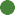 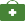 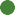 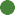 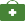 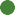 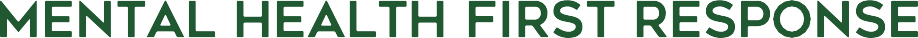 Date:Name of Recipient:Dear Sir/Madame:Mental Health First Response (MHFR) is a mental health crisis skills prevention and intervention workshop for any adults seeking valuable skills in mental health concerns, suicide prevention, andintervention. This training program will assist Filipino adults to intervene with someone who may be experiencing a mental health crisis and/or other mental health conditions that may or may not be a crisis situation. The PRC Psychology Board accredits MHFR to offer CPD – Accreditation # PSYCH-2023-061. The training program is original, copyrighted, and trademarked in the Philippines and the USA. We invite you to attend the MHFR training on ____________ at St. Paul University, QC, located at Aurora Boulevard in New Manila. MHFR training is for Psychometricians, Psychologists, Mental Health advocates, Guidance Counselors, and the General Public. The registration will start at 07:30 AM, and the training begins at 08:00 AM. The cost of the training is Php 4,000 per person, which includes lunch and snacks. Click this link to register: https://www.mhfirstresposnse.org/training.html  We are looking forward to seeing you at the training.Sincerely,Art Tolentino, PhD, LMFT, RPsy, MAC, SAP Program DeveloperMental Health First Response Olympia, Washington USA Email: drt@mhfirstresponse.org